МИНИСТЕРСТВО ОБРАЗОВАНИЯ И наукиСамарской области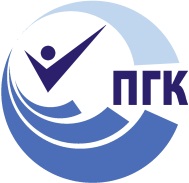 государственное Бюджетное профессиональное  
образовательное учреждение самарской области«ПОВОЛЖСКИЙ ГОСУДАРСТВЕННЫЙ КОЛЛЕДЖ»МЕТОДИЧЕСКИЕ РЕКОМЕНДАЦИИ 
ДЛЯ СТУДЕНТОВПО ВЫПОЛНЕНИЮ САМОСТОЯТЕЛЬНОЙ 
ВНЕАУДИТОРНОЙ РАБОТЫДИСЦИПЛИНА «ИСТОРИЯ»«общеобразовательного цикла» 
программы подготовки специалистов среднего звена
по специальностям технического профиляДЛЯ СТУДЕНТОВ ОЧНОЙ ФОРМЫ ОБУЧЕНИЯСамара, 2016Методические рекомендации предназначены для использования студентами профессиональных образовательных организаций в процессе выполнения внеаудиторной самостоятельной работы по дисциплине «История».СОДЕРЖАНИЕВВЕДЕНИЕУважаемый студент!Параллельно с посещением учебных занятий, изучением теоретического блока каждой темы, выполнением лабораторных работ и практических занятий Вам  потребуется дома самостоятельно выполнить задания, приведенные в данных методических рекомендациях, их оформить и сдать преподавателю. Необходимо понимать, что выполнение всех работ обязательно!Данные методические рекомендации по самостоятельной внеаудиторной работе подготовлены специально для Вас. Используя методические рекомендации, Вы сможете самостоятельно выполнить все домашние задания и подготовиться к текущему и итоговому контролю по дисциплине.В результате освоения дисциплины Вы должны уметь:В результате освоения дисциплины/МДК Вы должны знать:В результате освоения дисциплины у Вас должны формироваться общие компетенции (ОК):ПОЯСНИТЕЛЬНАЯ ЗАПИСКАМетодические рекомендации по выполнению внеаудиторных самостоятельных работ учебной дисциплины «История» раскрывают у студентов  формирование  системы знаний, практических умений и объяснения уровня образованности  и уровня подготовки студентов по специальностям технического профиля программного материала должно способствовать формированию у студентов необходимых для профессиональной деятельности  знаний и навыков. Содержание программы  «История»  направлено на достижение следующих целей:• формирование у молодого поколения исторических ориентиров самоидентификации в современном мире, гражданской идентичности личности;• формирование понимания истории как процесса эволюции общества, цивилизации и истории как науки;• усвоение интегративной системы знаний об истории человечества при особом  внимании к месту и роли России во всемирно-историческом процессе;• развитие способности у обучающихся осмысливать важнейшие исторические  события, процессы и явления;• формирование у обучающихся системы базовых национальных ценностей на   основе осмысления общественного развития, осознания уникальности каждой   личности, раскрывающейся полностью только в обществе и через общество;• воспитание обучающихся в духе патриотизма, уважения к истории своего Отечества как единого многонационального государства, построенного на основе      равенства всех народов России.Освоение содержания учебной дисциплины «История» обеспечивает достижение обучающимися следующих предметных результатов:сформированность представлений о современной исторической науке, ее специфике, методах исторического познания и роли в решении задач про- грессивного развития России в глобальном мире;владение комплексом знаний об истории России и человечества в целом, представлениями об общем и особенном в мировом историческом процессе;сформированность умений применять исторические знания в профессиональ- ной и общественной деятельности, поликультурном общении;владение навыками проектной деятельности и исторической реконструкции с привлечением различных источников;сформированность умений вести диалог, обосновывать свою точку зрения в дискуссии по исторической тематикеКритерии оценки результатов самостоятельной работыКритериями оценки результатов внеаудиторной самостоятельной работы обучающихся являются:уровень освоения  учебного материала;уровень умения  использовать теоретические знания при выполнении практических задач;уровень сформированности общеучебных умений;уровень умения активно использовать электронные образовательные ресурсы, находить требующуюся информацию, изучать ее и применять на практике;обоснованность и четкость изложения материала;оформление материала в соответствии с требованиями стандарта предприятия;уровень умения ориентироваться в потоке информации, выделять главное;уровень умения четко сформулировать проблему, предложив ее решение, критически оценить решение и его последствия;уровень умения определить, проанализировать альтернативные возможности, варианты действий;уровень умения сформулировать собственную позицию, оценку и аргументировать ее.СОДЕРЖАНИЕ САМОСТОЯТЕЛЬНЫХ РАБОТСПИСОК ЛИТЕРАТУРЫОсновные источникиАртемов В. В., Лубченков Ю. Н. История: учебник для студ. учреждений сред. проф. образования. — М., 2014.Артемов В. В., Лубченков Ю. Н. История для профессий и специальностей технического, естественно-научного, социально-экономического профилей: 2 ч: учебник для студ. учреждений сред. проф. образования. — М., 2015.Артемов В. В., Лубченков Ю. Н. История для профессий и специальностей технического, естественно-научного, социально-экономического профилей. Дидактические материалы: учеб. пособие для студ. учреждений сред. проф. образования. М.,2013. Гаджиев К. С., Закаурцева Т. А., Родригес А.М., Пономарев М. В. Новейшая история стран Европы и Америки. XX век: в 3 ч. Ч. 2. 1945—2000. — М., 2010.Горелов А. А. История мировой культуры. — М., 2011.Загладин Н. В., Петров Ю. А. История (базовый уровень). 11 класс. — М., 2015.Орлов А.С. История России учебник/ В.А. Георгиев, Н. Г.Георгиева, Т.А.Сивохина. М.: «Проспект»/ 2015.Санин Г. А. Крым. Страницы истории. — М., 2015.Сахаров А. Н., Загладин Н. В. История (базовый уровень). 10 класс. — М., 2015.Дополнительные источникиАнисимов Е. В. Анна Иоанновна. — М., 2002.Анисимов Е. В. Елизавета Петровна. — М., 2001.Анисимов Е. В. Юный град. Петербург времен Петра Великого. — СПб., 2003.Арзаканян М.Ц., Ревякин А.В., Уваров П.Ю. История Франции. — М., 2005.Ванюков Д.А. Демократическая России конца XX-начала XXI вв./ Д.А.Ванюков. М.: Мир книги, 2007. Волковский Н.Л. История информационных войн. — М., 2003.Дроздов Ю. Россия и мир. Куда держим курс./ Ю.Дроздов/ М.: Артстиль-полиграфия, 2009.Зайончковский А.М. Первая мировая война. — М., 2000.Ивашко М.И. История России в таблицах и схемах в 3 ч.: учеб. пособие. — М., 2006.Ивашко М.И. История России. Ч. 1. Вторая половина IX—XVI вв. Плакаты. — М., 2007.Ивашко М.И. Отечественная история. XX век. Учебное пособие в схемах. — М., 2006. Игнатов А.В. Методическое пособие к учебнику  «Россия и мир  История ХХ века» М.»Новый учебник», 2007. Мезин С. А. История русской культуры X — XVIII вв. — М., 2003.Левандовский А.А. Щетинов Ю.А Россия в XX веке./ М.: «Просвещение»,2001. Отечественная история. История России с древнейших времен до 1917 г. Энциклопедия. Т. 1—3. — М., 1994—2000. Павленко Н. И. Екатерина I. — М., 2004. Павленко Н. И. Екатерина Великая. — М., 2003. Посконина О.И. История Латинской Америки (до ХХ века). — М., 2005. Типельскирх К. Вторая мировая война (любое издание).Учебно-методический комплекс по дисциплине «История». Ибрагимова А.А,Литвинова Н.А., самара 2013г. Шоню П. Цивилизация классической Европы. — Екатеринбург, 2005.	Интернет-ресурсыwww. gumer. info (Библиотека Гумер).www. hist. msu. ru/ER/Etext/PICT/feudal. htm (Библиотека Исторического факультетаМГУ).www. plekhanovfound. ru/library (Библиотека социал-демократа).www. bibliotekar. ru (Библиотекарь. Ру: электронная библиотека нехудожественной литературы по русской и мировой      истории, искусству, культуре, прикладным наукам).https://ru. wikipedia. org (Википедия: свободная энциклопедия).https://ru. wikisource. org (Викитека: свободная библиотека).www. wco. ru/icons (Виртуальный каталог икон).www. militera. lib. ru (Военная литература: собрание текстов).www. world-war2. chat. ru (Вторая Мировая война в русском Интернете).www. kulichki. com/~gumilev/HE1 (Древний Восток).www. old-rus-maps. ru (Европейские гравированные географические чертежи и карты России, изданные в XVI-XVIIIвв.)  www. biograf-book. narod. ru (Избранные биографии: биографическая литература СССР).www. magister. msk. ru/library/library. htm (Интернет-издательство «Библиотека»: электронные издания произведений и биографических и критических материалов).www. intellect-video. com/russian-history (История России и СССР: онлайн-видео).www. historicus. ru (Историк: общественно-политический журнал).www. history. tom. ru (История России от князей до Президента).www. statehistory. ru (История государства).www. kulichki. com/grandwar («Как наши деды воевали»: рассказы о военных конфликтах   Российской империи).www. raremaps. ru (Коллекция старинных карт Российской империи).www. old-maps. narod. ru (Коллекция старинных карт территорий и городов России).www. mifologia. chat. ru (Мифология народов мира).www. krugosvet. ru (Онлайн-энциклопедия «Кругосвет»).www. liber. rsuh. ru (Информационный комплекс РГГУ «Научная библиотека»).www. august-1914. ru (Первая мировая война: интернет-проект).www.9may. ru (Проект-акция: «Наша Победа. День за днем»).www. temples. ru (Проект «Храмы России»).www. radzivil. chat. ru (Радзивилловская летопись с иллюстрациями).www. borodulincollection. com/index. html (Раритеты фотохроники СССР: 1917—1991 гг. коллекция Льва Бородулина).www. rusrevolution. info (Революция и Гражданская война: интернет-проект).www. rodina. rg. ru (Родина: российский исторический иллюстрированный журнал).www. all-photo. ru/empire/index. ru. html (Российская империя в фотографиях).www. fershal. narod. ru (Российский мемуарий).www. avorhist. ru (Русь Древняя и удельная).www. memoirs. ru (Русские мемуары: Россия в дневниках и воспоминаниях).www. scepsis. ru/library/history/page1 (Скепсис: научно-просветительский журнал).www. arhivtime. ru (Следы времени: интернет-архив старинных фотографий, открыток,   документов).www. infoliolib. info (Университетская электронная библиотека Infolio).www. hist. msu. ru/ER/Etext/index. html (электронная библиотека Исторического факультета  МГУ им. М. Ломоносова).www. ec-dejavu. ru (Энциклопедия культур Dеjа Vu).ПРИЛОЖеНИЕ 1

Требования к оформлению текстовых материаловТребования к оформлению текстовых материалов1. Оформление текстового материалаТекстовая часть работы должна быть исполнена  в компьютерном варианте на бумаге формата А4. Шрифт – Times New Roman, размер шрифта – 14, полуторный интервал, абзацный отступ первой строки – 1,25, выравнивание по ширине. Страницы должны иметь поля: нижнее – 2,5; верхнее – 2; левое – 3; правое – 1,5. Все страницы работы должны быть пронумерованы: нумерация автоматическая, сквозная, в нижнем колонтитуле, по центру, арабскими цифрами, размер шрифта – 12 пт.2.  Оформление содержанияСодержание работы размещается на отдельной пронумерованной странице, снабжается заголовком «СОДЕРЖАНИЕ», записанным по центру, не нумеруется как раздел и включается в общее количество страниц текста работы.В содержание включаются номера структурных элементов текста: разделов, подразделов, пунктов и подпунктов, имеющих заголовок, номера и наименования приложений и номера страниц, с которых они начинаются.Заголовки в содержании должны точно повторять заголовки в тексте. Нельзя сокращать или давать их в другой формулировке, последовательности и соподчиненности по сравнению с заголовками в тексте.Заголовки, включенные в содержание, записываются строчными буквами. Прописными буквами должны записываться заглавные буквы и аббревиатуры.Рекомендуется формировать автоматическое оглавление (Ссылки  Оглавление), предварительно применяя стили к наименованиям разделов и подразделов (Заголовок 1, Заголовок 2…).ПРИЛОЖЕНИЕ 2
Требования к оформлению мультимедийных презентацийТРЕБОВАНИЯ К ОФОРМЛЕНИЮ МУЛЬТИМЕДИЙНЫХ ПРЕЗЕНТАЦИЙПРИЛОЖЕНИЕ 3Ведомость учета выполненных работ студентаВЕДОМОСТЬ УЧЕТА ВЫПОЛНЕННЫХ РАБОТ СТУДЕНТАОДОБРЕНОПредметно - цикловой 
(методической) комиссиейПредседатель:___________ Н.А. Литвинова«____» ____________ 2015 г.Составлено в соответствии 
с требованиями ФГОС СПО по 
специальностям технического профиляРекомендовано к изданию решением методического совета №_______ «____» ________________ 2015 г.СОГЛАСОВАНОЗаместитель директора по учебной работе____________ Е.М. Садыкова«____» _____________ 2015 г.Председатель совета
Заместитель директора по учебно-
методической работе________________ О.Ю. Нисман«____» _______________ 2015 г.Составители:Потанцева Ю.С., преподаватель ГБПОУ «ПГК»;Чекрыгина Ю.А. преподаватель ГБПОУ «ПГК».Рецензент:Гисматуллина Л.Н., методист ГБПОУ «ПГК».Введение……………………………………………………………………….4Пояснительная записка………………………………………………………6Критерии оценки результатов самостоятельной работы…………………..8Содержание самостоятельной внеаудиторной работы студентов………...9Список литературы Приложение 1…………………………………………………………………2631Приложение 2…………………………………………………………………32Приложение 3…………………………………………………………………33КодНаименование результата обученияУ 1уметь применять исторические знания в профессиональной и общественной деятельности, поликультурном общении;У 2Уметь использовать навыки проектной деятельности и исторической реконструкции с привлечением различных источников;У 3уметь вести диалог, обосновывать свою точку зрения в дискуссии по исторической тематике.КодНаименование результата обученияЗн 1Иметь представление о современной исторической науке, ее специфике, методах исторического познания и роли в решении задач прогрессивного развития России в глобальном мире;Зн 2 владеть комплексом знаний об истории России и человечества в целом, представлениями об общем и особенном в мировом историческом процессе;КодНаименование результата обученияОК 1 Понимать сущность и социальную значимость своей будущей профессии, проявлять к ней устойчивый интерес.ОК 2Понимать и анализировать вопросы ценностно-мотивационной сферы.ОК 3.Организовывать собственную деятельность, выбирать типовые методы и способы выполнения профессиональных задач, оценивать их эффективность и качество.ОК 4.Принимать решения в стандартных и нестандартных ситуациях, в том числе ситуациях риска, и нести за них ответственностьОК 5.Проявлять психологическую устойчивость в сложных и экстремальных ситуациях, предупреждать и разрешать конфликты в процессе профессиональной деятельности.ОК 6.Осуществлять поиск и использование информации, необходимой для эффективного выполнения профессиональных задач, профессионального и личностного развития.ОК 8.Правильно строить отношения с коллегами, с различными категориями граждан, в том числе с представителями различных национальностей и конфессий.Раздел, темаНаименование внеаудиторной самостоятельной работыКоличество часовI. Древнейшая стадия истории человечестваI. Древнейшая стадия истории человечестваI. Древнейшая стадия истории человечестваТема: Происхождение человека. Неолитическая революция и её последствияРаскрытие причины возникновения производящего хозяйства, характеристика перемен в жизни людей, связанных с этим событиемЦель задания: Найти и сформировать причины возникновения производящего хозяйства (неолитической революции)Инструкции по выполнению:1)Использовать УМК ч.1;Ибрагимовой А.А,; учебника Всемирная история Г.Б. Поляка, А.Н.Марковой для поиска и анализа информации по заданной теме.2) Информацию записать в рабочую тет радь в виде конспекта или таблицы.Форма предоставления результатов:1)Устный опрос2)Проверка рабочей тетради2II. Цивилизации Древнего мираII. Цивилизации Древнего мираII. Цивилизации Древнего мираТема: Древняя Греция. Древний РимСоставление сравнительной характеристики политического строя полисов (Афины, Спарта)Цель задания: Расширить представления  и знания, выявить одинаковые и отличительные признаки в развитии политического строя Афин и Спарты. Инструкции по выполнению:1)Применить поисковую деятельность. Прочитать и проанализировать материал в учебнике Всемирной истории Г.Б. Поляка, А.Н.Марковой, а также использовать в работе УМК ч.1 Ибрагимовой А.А, 2) Использовать интернет-ресурсы.3)Занести найденный материал в таблицу (состоит из трех столбцов:1-Название полиса ,2-общие черты,3-отличителные черты)Форма предоставления результатов:1)Проверка рабочей тетради.2)Устный опрос, используя таблицу.2III. Цивилизации Запада и Востока в Средние векаIII. Цивилизации Запада и Востока в Средние векаIII. Цивилизации Запада и Востока в Средние векаТема: Великое переселение народов и образование варварских королевств в ЕвропеОформление контурной картыЦель задания: Усвоить и закрепить знания по пройденной теме; выработать новые умения и навыки работы с исторической картой, развивать познавательную деятельностьИнструкции по выполнению:1) Подберите материалы для выполнения задания на карте (текстовые карты, статистические материалы, текст учебника), выделите главное.
2) При помощи условных знаков, выбранных вами, выполните задание, условные знаки отобразите в легенде карты.
3) Правильно подпишите исторические объекты – названия государств и городов  расположите по параллелям или параллельно северной рамки карты; надписи не должны перекрывать контуров других обозначений; надписи делайте по возможности мелко, но четко. Форма предоставления результатов:1)Проверка точного и правильного оформления контурной карты2)Устный опрос, используя информацию с контурной карты
2Тема: Католическая церковь в Средние века. Зарождение централизованных государств в ЕвропеПодготовка сообщения, презентация на тему «Первые европейские университеты»Цель задания: Научиться выбирать и усваивать материал по заданной теме (Парижский университет, Оксфордский, Кембриджский); предоставлять его наглядно в кратком виде; позволить творчески освоить учебный материалИнструкции по выполнению:1)Использовать программу POWER POINT для составления презентации.2) Проанализировать материалы в интернете3) Создать в четкой последовательности слайды с информацией краткой (не менее 10-12)4)Внести в программу все этапы презентации: цель, введение, разделы, заключение, используемые источникиФорма предоставления результатов:1)Защита презентаций и сообщений2) устный опрос2IV. От Древней Руси к Российскому государствуIV. От Древней Руси к Российскому государствуIV. От Древней Руси к Российскому государствуТема: Образование Древнерусского государстваСоставление хронологической таблицы о деятельности первых русских князейЦель задания: Систематизировать  и конкретизировать знания о деятельности первых русских князей от Рюрика до Владимира МономахаИнструкции по выполнению:1)Найти и извлечь информацию о деятельности первых русских князей, используя учебник  История России  А.С.Орлова и др., учебник Всемирная история. Г.Б. Поляка, А.Н.Марковой, УМК ч.1 Ибрагимовой А.А. 2) Использовать дополнительно интернет-ресурсы3) Заполнить правильно представленную таблицуФорма предоставления результатов:1)Проверка таблицы2)Устный опрос2Тема: Крещение Руси и его значениеПодборка дополнительного материала на тему «Культура, религия и быт древних славян»Цель задания: Сформировать представление и углубленно изучить основы культуры, религии и быта древних славян.Инструкции по выполнению:1)Использовать ИКТ для получения дополнительного  материала2) Изложить материал в письменном виде в рабочей  тетрадиФорма предоставления результатов:1)Провести фронтальный  опрос2) Проверить записи в тетради2Тема: Монгольское завоевание и его последствияОценка последствий ордынского владычества для Руси, характеристика повинностей населения.Цель задания: Подвести положительные и отрицательные итоги ордынского владычества для Руси, воспитать чувства уважения и патриотизма к своей Родине.Инструкции по выполнению:1)Найти и проанализировать материал и источники в  учебнике  История России  А.С.Орлова и др., учебнике Всемирная история. Г.Б. Поляка, А.Н.Марковой, УМК по истории  ч.1 Ибрагимовой А.А. 2) Дополнительно использовать интернет-ресурсы3)Записать итоги  в рабочей тетради в форме вопросов и ответов.( не менее10)Например, ВОПРОС: Как повлияло нашествие монголов на развитие культуры Руси?ОТВЕТ: Строительство храмов и церквей приостановилось, но созданные произведения архитектуры не были полностью  разрушены.Форма предоставления результатов:1)Проверить контрольные вопросы в рабочей тетради2)Провести устный опрос2Тема: Начало возвышения Москвы. Образование единого Русского государстваПодготовка сообщения «Русские земли и Великое княжество Литовское в 13-16вв»Цель задания: Получить углубленное представление о развитии Русских земель и Великого княжества Литовского с 13-16веках; закрепить навыки оформления сообщений.Инструкции по выполнению:1)Использовать учебную литературу и дополнительные источники интернета.2) Оформить работу в печатном виде на 1-5 листов формата А 4  (титульный лист, план работы, введение, основная часть, заключение, список литературы)Форма предоставления результатов:Выступление с сообщением2V. Россия в XVI-XVII веках: от великого княжества к царствуV. Россия в XVI-XVII веках: от великого княжества к царствуV. Россия в XVI-XVII веках: от великого княжества к царствуТема: Россия правление Ивана ГрозногоОформление контурной картыЦель задания: Усвоить и закрепить знания в наглядной форме по пройденной теме; выработать новые умения и навыки работы с исторической картой, развивать познавательную деятельность о завоеванных территориях в правление Ивана Грозного.Инструкции по выполнению:1) Подберите материалы для выполнения задания на карте (текстовые карты, атласы по истории, статистические материалы, текст учебника), выделите главное.
2) При помощи условных знаков, выбранных вами, выполните задание, условные знаки отобразите в легенде карты.
3) Правильно подпишите исторические объекты – названия  территорий и городов, расположите по параллелям или параллельно северной рамки карты; надписи не должны перекрывать контуров других обозначений; надписи делайте по возможности мелко, но четко. Фрома предоставления результатов:1)Проверка точного и правильного оформления контурной карты.2)Устный опрос, используя информацию с контурной карты2VI. Страны Запада и Востока в XVI-XVIII вв.VI. Страны Запада и Востока в XVI-XVIII вв.VI. Страны Запада и Востока в XVI-XVIII вв.Тема: Экономическое развитие и перемены в западноевропейском обществеСоставление характеристики развития экономики в странах Западной Европы в XVI-XVIII векахЦель задания: Расширить представление о особенностях развития экономики в странах Западной Европы в 16-18веках, уметь анализировать и искать информацию из литературы и источников по конкретной  теме.Инструкции по выполнению:1)Работать с учебником Всемирная история истории Г.Б. Поляка, А.Н.Марковой, а также использовать в работе УМК ч.2 Ибрагимовой А.А, 2)Изложить материал в рабочей тетради в виде конспекта, раскрыв уровень развития промышленности, сельского хозяйства и торговли в странах Западной Европы.Фома предоставления результатов:1)Проверка тетради2)Устный опрос2Тема: Великие географические открытия. Образования колониальных империйОформление контурной картыЦель задания: Усвоить и закрепить знания в наглядной форме по пройденной теме; выработать новые умения и навыки работы с исторической картой, закрепить полученные знания и умения, применяя практический материал.Инструкции по выполнению:1) Подберите материалы для выполнения задания на карте (текстовые карты, атласы по истории, статистические материалы, текст учебника), выделите главное.
2) При помощи условных знаков, выбранных вами, выполните задание, условные знаки отобразите в легенде карты.
3) Правильно подпишите исторические объекты –пути экспедиций Б.Диаша, Х.Колумба, Ф.Магеллана и других путешественников, показав пункт отправления и пункт прибытия;  названия городов расположите по параллелям или параллельно северной рамки карты; надписи не должны перекрывать контуров других обозначений; надписи делайте по возможности мелко, но четко.4)Нанесите на контурную карту названия колониальных империй и закрасьте их территорию Форма предоставления результатов:1)Проверка точного и правильного оформления контурной карты2)Устный опрос, используя информацию с контурной карты
2VII. Россия в конце XVII-XVIII веков: от царства к империиVII. Россия в конце XVII-XVIII веков: от царства к империиVII. Россия в конце XVII-XVIII веков: от царства к империиТема: Россия в эпоху петровских преобразованийСистематизация  материала о ходе ключевых событиях, итогах Северной войныЦель задания: Получить и усвоить знания о ходе и итогах Северной войны; научиться искать материал и оформлять в таблице.	Инструкции по выполнению:1)Работа с учебником  История России,2-е издание, под редакцией А.С.Орлова, В.А. Георгиева, Н.Г. Георгиева, Т.А. Сивохиной; с УМК ч.2 Ибрагимовой А.А.2) Использовать интернет-ресурсы3) Заполнить таблицу в предлагаемой формеФома предоставления результатов:1)Проверка таблицы.2)Устный опрос по заполненной таблице в рабочей тетради2Тема: Экономическое и социальное развитие в XVIII векеПодборка дополнительного материала (в электронном виде) к теме «Дворцовые перевороты»Цель задания: Сформировать полное представление о смене правителей на русском престоле после смерти Петра I ; понять причины возникновения дворцовых переворотов; закрепить навыки работы с материалом в электронном виде.Инструкции по выполнению:1)Использовать дополнительную литературу и интернет-ресурсы2) Найти материал по эпохе Дворцовых переворотов и сохранить на флешкеФорма предоставления результатов:1)Просмотреть и прочитать информацию с помощью ИКТ2) Провести беседу на основе материалов в электронном виде.2  Тема: Русская культура XVIII векаПодготовка сообщения на тему «Быт и нравы, повседневная жизнь различных слоев общества. Итога развития русской культуры в XVIII в»Цель задания: Узнать и вызвать интерес к жизни русского общества, быту и нравам в XVIII веке.Инструкции по выполнению:1)Работа с материалом по учебнику История России, под редакцией А.С.Орлова, В.А. Георгиева, Н.Г. Георгиева, Т.А. Сивохиной; а также с УМК ч.2 Ибрагимовой А.А.2) Использовать дополнительный материал (интернет)3)Оформление сообщения в напечатанной форме (листы формата А4, объём 2-5 листа шрифт  Times New Roman . Размер шрифта 14)3)Правильное оформление сообщения, по определенной  последовательности:Титульный листПлан работыВведениеОсновная часть (текст)ЗаключениеСписок используемой литературы и интернет-источниковФорма предоставления результатов:Выступление с сообщениемДискуссия по выступлениям2VIII. Становление индустриальной цивилизацииVIII. Становление индустриальной цивилизацииVIII. Становление индустриальной цивилизацииIX. Процесс модернизации в традиционных обществах ВостокаIX. Процесс модернизации в традиционных обществах ВостокаIX. Процесс модернизации в традиционных обществах ВостокаТема: Колониальная экспансия европейских стран. Индия, Китай, ЯпонияОписание главных черт и достижений культуры стран и народов Азии, Африки и Латинской  Америки в XVI-ХIX векахЦель задания: Углубленно изучить и вызвать интерес обучающихся к наследию культуры стран и народов Азии, Африки и Латинской Америки; закрепить навыки работы с интернет – ресурсами.Инструкции по выполнению:1)Использовать в поисковой деятельности учебник Всемирная история истории Г.Б. Поляка, А.Н.Марковой, а также использовать в работе УМК ч.3 Ибрагимовой А.А.2)Воспользоваться материалом, используя ИКТФорма предоставления результатов:1)Устный опрос2)Проверка работы в тетради2X. Российская империя в XIX векеX. Российская империя в XIX векеX. Российская империя в XIX векеТема: Внутренняя и внешняя политика в начале XIX века. Движения декабристовПодборка дополнительного материала на тему «Императоры России 19 века» и под готовка сообщений2Тема: Внутренняя и внешняя политика в начале XIX века. Движения декабристовЦель задания: Вызвать интерес у учащихся к историческим личностям: российским императорам  Александру I, Николаю I .Инструкции по выполнению:1)Используя  материал в учебнике и интернет- ресурсы, найти  материал по деятельности  императоров.2)Правильно оформить материал в сообщении: титульный лист, план работы, введение, основная часть, заключение и список используемой литературыФорма предоставления результатов:1)Выступление с сообщениями2)Вопросы по сообщениям студентов группыТема: Отмена крепостного права и реформы 60-70-х годов XIX века. Контрреформы.Подготовка сообщения на тему «Западники, славянофилы, евразийцы - основные идеи»Цель задания: Установить различия и сходства между идеологией общественных движений: западников, славянофилов и евразийцев; усвоить полученные знания.Инструкции по выполнению:1)Используя  материал в учебнике и интернет - ресурсы, найти  материал по основным идеям западников, славянофилов, евразийцев и их представителям в России. 2)Правильно оформить материал в сообщении: титульный лист, план работы, введение, основная часть, заключение и список используемой литературы.Форма предоставления результатов:2Тема: Отмена крепостного права и реформы 60-70-х годов XIX века. Контрреформы.1)Выступление с сообщениями2)Вопросы по сообщениям студентов группыТема: Русская культура XIX векаПодготовка презентаций о творчестве выдающихся деятелей культурыЦель задания: Изучить и познакомиться  с известными деятелями культуры XIX века; освоить умения использовать ИКТ на уроках историиИнструкции по выполнению:1)Использовать программу POWER POINT для подготовки  презентации.2) Проанализировать материалы в интернете3) Создать в четкой последовательности слайды с информацией краткой о биографии и творчестве деятеля культуры  (не менее 10-15 слайдов)4)Внести в программу все этапы презентации: цель, введение, разделы, заключение, используемую литературу и интернет-ресурсыФорма предоставления результатов:1)Защита презентаций2XI. От Новой истории к НовейшейXI. От Новой истории к НовейшейXI. От Новой истории к НовейшейТема: Февральская революция в России. От Февраля к Октябрю.Составление глоссария к разделуЦель задания: Освоить базовые понятия по пройденному разделу; уметь применять их  в познании исторического процесса в целомИнструкции по выполнению:1)Найти основные термины по пройденному разделу в учебной литературе, словаре2) Занести найденный материал в рабочую тетрадь3) Выделять название терминов яркими цветами или жирным шрифтомФорма предоставления результатов:1)Проверка рабочей тетради2)Устный опрос обучающихся2XII. Между мировыми войнамиXII. Между мировыми войнамиXII. Между мировыми войнамиТема: Новая экономическая политика в Советской России. Образование СССР.Составление сравнительной таблицы по политике «военного коммунизма» и нэпаЦель задания: Изучить и понять слабые и сильные стороны политики «военного коммунизма» и нэпа; получить навыки  изложения кратко информации в форме таблицыИнструкции по выполнению:1)Поиск информации в учебнике История России,2-е издание, под редакцией А.С.Орлова, В.А. Георгиева, Н.Г. Георгиева, Т.А. Сивохиной, а также использовать в работе УМК ч.3  Илюхиной М.В.  2)Занести найденный материал в таблицуФорма предоставления результатов:1)Проверка составленных таблиц2) Устный опрос2Тема: Индустриализация и коллективизация в СССРСоставление глоссария к разделуЦель задания: Освоить базовые понятия по пройденному разделу; уметь применять их  в познании исторического процесса в целомИнструкции по выполнению:1)Найти основные термины по пройденному разделу в учебной литературе, словаре2) Занести найденный материал в рабочую тетрадь.3) Выделять название терминов яркими цветами или жирным шрифтом.Форма предоставления результатов:1)Проверка рабочей тетради2)Устный опрос обучающихся2XIII. Вторая мировая война. Великая Отечественная войнаXIII. Вторая мировая война. Великая Отечественная войнаXIII. Вторая мировая война. Великая Отечественная войнаТема: Второй период Второй мировой войны. Оформление контурной карты- Битвы  Второй мировой войныЦель задания: Усвоить и закрепить знания в наглядной форме по пройденной теме; выработать новые умения и навыки работы с исторической картой, закрепить полученные знания и умения о военных действиях Второй мировой войны  практически.Инструкции по выполнению:1) Подберите материалы для выполнения задания на карте (текстовые карты, атласы по истории, статистические материалы, текст учебника), выделите главное.
2) При помощи условных знаков, выбранных вами, выполните задание, условные знаки отобразите в легенде карты.
3) Правильно подпишите исторические объекты – названия географических объектов  (городов, рек  и поселков), где происходили битвы Второй мировой войны; надписи не должны перекрывать контуров других обозначений; надписи делайте по возможности мелко, но четко.4)Нанесите на контурную карту названия битв, даты и укажите направления и результаты основных сраженийФома предоставления результатов:1)Проверка точного и правильного оформления контурной карты2)Устный опрос, используя информацию с контурной карты2Тема: Значение победы над фашизмом. Решающий вклад СССР в победуПодборка дополнительного материала «Герои и подвиги ВОВ»Цель задания: Познакомить обучающихся  с героями и подвигами ВОВ; воспитывать чувства патриотизма у подрастающего поколенияИнструкции по выполнению:1)Подобрать информацию в учебнике История Отечества В.В. Артемова, Ю.Н. Лубченкова., использовать Интернет -ресурсы2) Занести записи в рабочую тетрадьФома предоставления результатов:1)Проверить тетради2)Устный опрос2XIV. Мир во второй половине XX-начале XXI векаXIV. Мир во второй половине XX-начале XXI векаXIV. Мир во второй половине XX-начале XXI векаТема: Страны Восточной Европы. Индия, Пакистан, Китай. Латинская АмерикаСбор материалов и подготовка презентации о событиях в Венгрии в 1956 году и в Чехословакии в 1968 году.Цель задания: Воссоздать в полном объеме картину исторических событий в Венгрии в 1956году и в Чехословакии в 1968 году; понять как они повлияли на дальнейшее судьбу СССРИнструкции по выполнению:1)Использовать программу POWER POINT для составления презентации.2) Проанализировать материалы в интернете3) Создать в четкой последовательности слайды с информацией краткой (не менее 10-12)4)Внести в программу все этапы презентации: цель, введение, разделы, заключение, используемую литературуФорма предоставления результатов:1)Защита презентаций2XV. Апогей и кризис советской системы.1945-191годыXV. Апогей и кризис советской системы.1945-191годыXV. Апогей и кризис советской системы.1945-191годыТема: СССР в 1950-х-начале 1960-хггПроведение обзора достижений советской науки и техники во второй половине 1950-первой половине 1960-х годовЦель задания: Вызвать интерес к достижениям науки и техники во второй половине 1950-первой половине 1960-х годов; воспитать гражданскую позицию молодежи.Инструкции по выполнению:1) Подобрать информацию в учебнике История Отечества В.В. Артемова, Ю.Н. Лубченкова, использовать интернет-ресурсы; УМК Ч.4  Илюхиной М.В. 2) Занести записи в рабочую тетрадьФорма предоставления результатов:1)Провести устный опрос2) Проверка рабочей тетради2Тема: СССР во второй половине 1960-х-начале 1980-х годовПодборка дополнительного материала (в электронном виде)  на тему «Перестройка в СССР»Цель задания: Рассмотреть всесторонне период перестройки в СССР, понять и закрепить полученные знания по теме.Инструкции по выполнению:1) Подобрать информацию в учебнике История Отечества В.В. Артемова, Ю.Н. Лубченкова., использовать интернет-ресурсы; УМК Ч.4  Илюхиной М.В.2) Основные факты занести в тетрадьФорма предоставления результатов:1)Провести беседу по предоставленному учебному материалу2Тема: СССР в годы перестройкиСоставление глоссария к разделуЦель задания: Освоить базовые понятия по пройденному разделу; уметь применять их  в познании исторического процесса в целом.Инструкции по выполнению:1)Найти основные термины по пройденному разделу в учебной литературе, словаре2) Занести найденный материал в рабочую тетрадь3) Выделять название терминов яркими цветами или жирным шрифтомФорма предоставления результатов:1)Проверка рабочей тетради2)Устно опросить обучающихся2XVI. Российская Федерация на рубеже XX-XXI вв.XVI. Российская Федерация на рубеже XX-XXI вв.XVI. Российская Федерация на рубеже XX-XXI вв.Тема: Основные направления национальной политики: успехи и просчеты	Подготовка сообщения и составление глоссария к разделуЦель задания: Освоить базовые понятия по пройденному разделу; уметь применять их  в познании исторического процесса в целом; проанализировать особенности и основные направления национальной политики; получить навыки и умения в составлении сообщения по заданной теме.Инструкции по выполнению:1)Найти основные термины по пройденному разделу в учебной литературе, словаре2)Правильно оформить материал в сообщении: титульный лист, план работы, введение, основная часть, заключение и список используемой литературы.3) Занести найденный материал в рабочую тетрадь4) Выделять название терминов яркими цветами или жирным шрифтомФорма предоставления результатов:1)Выступление с сообщением2)Проверка рабочей тетради3)Устный опрос3Оформление слайдовОформление слайдовСтиль1.	Соблюдайте единый стиль оформления.2.	Избегайте стилей, которые будут отвлекать от самой презентации.3.	Вспомогательная информация (управляющие кнопки) не должны преобладать над основной информацией
(текст, рисунок).Фон1. Для фона выбирайте более холодные тона (синий, зеленый).Использование цвета1.	На одном слайде рекомендуется использовать не более трех цветов: один для фона, один для заголовков,
один для текста.2.	Для фона и текста слайда выбирайте контрастные цвета.Анимационные эффекты1.	Используйте возможности компьютерной анимации для представления информации на слайде.2.	Не стоит злоупотреблять различными анимационными эффектами, они не должны отвлекать внимание от содержания на слайде.Представление информацииПредставление информацииСодержание информации1.	Используйте короткие слова и предложения.2.	Минимизируйте количество предлогов, наречий, прилагательных.3.	Заголовки должны привлекать внимание аудитории.Расположение информации настранице1. Предпочтительно горизонтальное расположение информации.2.	Наиболее важная информация должна располагаться в центре экрана.3.	Если на слайде картинка, надпись должна располагаться под ней.Шрифты1.	Для заголовков - не менее 24.2.	Для информации - не менее 18.3.	Шрифты без засечек легче читать с большого расстояния.4.	Нельзя смешивать различные типы шрифтов в одной презентации.5.	Для выделения информации следует использовать жирный шрифт, курсив и подчеркивание.Способы выделения информации1.	Рамки, границы, заливки.2.	Разные цвета шрифтов, штриховку, заливку.3.	Рисунки, диаграммы, схемы для иллюстрации наиболее важных фактов.Объем информации1.	Не стоит заполнять один слайд слишком большим объемом информации: люди могут запомнить не более
трех фактов, выводов, определений.2.	Наибольшая эффективность достигается тогда, когда ключевые пункты отображаются по одному на каждом
слайде.Виды слайдовДля обеспечения разнообразия следует использовать различные виды слайдов:1)	с текстом;2)	с таблицами;3)	с диаграммами.Наименование раздела/темыНаименование внеаудиторной самостоятельной работыОценкаПодпись преподавателя